easy 3: New horizonsLegende: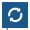 A, B	Impulse	         YP	Your pages (revision     )		YC	 Your challenge (     )		 WWW        Working with wordsZeitraumUnit & ThemaInhalte (aus allen 4 easy-Komponenten)grammar & how-tos 
(inkl. text types), 
working with wordsLernziele & 
KompetenzenSeptemberbook rallyUnit 1: Mira’s dilemmaeasy book rallyA: An important decisionB: Dear diary, …YPYC / WWWgrammar & how-tos:conditional I 
(giving advice)past simple (revision)
using a(n online) dictionarydiary entry
working with words:decisionsparaphrasingoppositesfriendship statementsLernziele:learning to work with easytalking about possible results of a decision (cond. I)writing a diary entryindividual practice
Kernkompetenzen: Ich kann …conditional I korrekt bilden und im Kontext anwenden.über mögliche Konsequenzen von Entscheidungen sprechen.Ratschläge und Tipps geben.gezielte Informationen aus einer Hörübung herausfiltern.über Vorteile / Nachteile diskutieren, ein Tagebuch zu führen.Verben korrekt in die present / past tense bzw. future with ‚will‘ setzen.gezielte Informationen aus Tagebucheinträgen herauslesen.Ereignisse eines Tagebucheintrags chronologisch reihen.selbst einen Tagebucheintrag schreiben.Zeitungsartikel vergleichen, Unterschiede benennen und Follow-up Übungen dazu bearbeiten.eine eigene (kreative) Kriminalgeschichte schreiben.über ein persönliches Dilemma sowie dessen Lösung sprechen.eine Werbung für ein magisches Produkt entwerfen.OktoberUnit 2: Being a good friendUnit 3: Books about friendshipA: What is a good friend 
     like?B: A true friendYPYC / WWWA: Books: making & 
    keeping friendsB: Tim & Henry, 
    best friends?YP (first half)grammar & how-tos:conditional IIprepositions (revision)irregular past tense (revision)book reviewletter to / from an agony auntmaking notes
working with words:friendshipcollocations & word formationprepositions & phrasal verbsLernziele:describing a friendtalking about possible results of unlikely events (conditional II)reflecting on a friendship storywriting a book reviewgiving an opinion on a friendship storyindividual practiceKernkompetenzen: Ich kann …wichtige Charakteristika eines guten Freundes benennen.themenbezogenes Vokabular korrekt verwenden.gezielte Informationen zum Thema aus Kurztexten herauslesen.conditional II korrekt bilden und im Kontext anwenden.Bilder einer Geschichte in die richtige Reihenfolge bringen.über den Inhalt der Bildgeschichte spekulieren.gezielte Informationen beim Anhören der Geschichte erfassen.Redewendungen zum Thema Freundschaft verstehen/erklären.(in dialogischer Form) über Freundschaft allgemein / einen konkreten eigenen (besten) Freund sprechen.Ein Lied zum Thema Freundschaft bearbeiten 
(Fragen beantworten, Stimmung beschreiben etc.).Bücher/Filme/Serien zum Thema finden und beschreiben.in Kleingruppen ein themenbezogenes Lied recherchieren, es analysieren und diverse Aufgaben-stellungen dazu bearbeiten.ein Plakat gestalten und den gewählten Song präsentieren.über Bücher und persönliche Vorlieben sprechen.gezielte Informationen aus Buchrezensionen herauslesen.Beschreibungen mit Hilfe von Adjektiven tätigen.eine eigene Buchrezension (book review) verfassen.anhand von Bildern über den Inhalt einer Geschichte spekulieren.Überschriften für einzelne Abschnitte finden.Detailfragen zu einem Lesetext beantworten.Präpositionen korrekt anwenden.eine freundschaftliche Beziehung beschreiben.NovemberUnit 3: Books about friendshipUnit 4: A visit to IrelandUnit 5: Special daysYP (second half)YC / WWWA: My travel blog – part IB: My travel blog – 
    part IIYPYC / WWWA: Thanksgiving Daygrammar & how-tos:prepositions (revision)irregular past tense (revision)past simple vs past progressivequestion tagsbook reviewletter to / from an agony auntmaking notes(travel) blog
working with words:word cloudcrossworddefinitionsword field friends travel wordsadjectivesSt. Patrick’s Day & mythsLernziele:understanding an Irish mythtalking about ongoing actions in the past writing a travel blog entryindividual practicegetting to know American culture: Thanksgivingkeeping a conversation going with question tags
Kernkompetenzen: Ich kann …einer themenbezogenen Hörübung Detailinformationen entnehmen.online ein Buch recherchieren und Fragen dazu beantworten.Ratschläge verstehen und selbst welche erteilen.ein Sprichwort über Bücher verstehen und erklären.gute Bücher mit guten Freunden vergleichen.einen kurzen Text über J.K. Rowling verstehen und bearbeiten.über einen Schriftsteller recherchieren und die Informationen dann präsentieren.über Ziel und Zweck eines Reiseblogs sprechen.gezielte Informationen aus einem Reiseblog herauslesen.die past progressive (in Kombination mit der past simple) korrekt anwenden.bezugnehmend auf einen irischen Mythos einen Dialog verfassen.Bilder einem gelesenen Text (blog) zuordnen.aus einem Reiseblog gezielte Informationen herauslesen.einen eigenen blog entry verfassen und gestalten.einen Informationstext über Saint Patrick’s Day verstehen.Follow-up Übungen (u.a. Hörübungen) zum Thema bearbeiten.witzige / skurrile Fakten über Österreich / mein Heimatland recherchieren und als Blogeintrag formulieren.ungewöhnliche Urlaubserlebnisse beschreiben (mittels past simple bzw. past progressive).Gründe nennen, warum es wert ist nach Irland zu reisen.mit Synonymen arbeiten.inkorrekte Informationen zu einem Lesetext korrigieren.question tags richtig anwenden.inhaltliche Zusammenhänge einer Hörübung erkennen.DezemberUnit 5: Special daysUnit 6: Customs and habitsB:  Guy Fawkes NightYPYC / WWWA: Modern knightsB: Typical British sportsYPgrammar & how-tos:question tagsone – onesformal letter / email (to the Queen)doing research (on the internet)doing a survey
working with words:special days & celebrationsodd-one-outword field fire Lernziele:getting to know British culture: Guy Fawkes Nightkeeping a conversation going with question tagsindividual practicegetting to know British culture: modern knighthooddoing internet research about a famous persongetting to know British culture: British sportsreplacing a noun with one – ones.Kernkompetenzen: Ich kann …Vokabel- und Verständnisübungen zu einem Zeitungsartikel bearbeiten.Fragen bilden (present und past tense).questions tags (mit Fokus auf do/does/did) korrekt anwenden.mich über Veränderungen und dafür notwendige Risiken äußern.Texte über Feste in anderen Ländern verstehen.den einzelnen Texten Detailinformationen entnehmen.einer Hörverständnisübung gezielte Informationen entnehmen.Fakten über Feuerwerke verstehen & Fragen dazu beantworten.anführen, welche Möglichkeiten es gibt, einen speziellen Tag / ein spezielles Fest mit Lichtquellen zu „erleuchten“. wichtige britische Persönlichkeiten (modern knights) online recherchieren und über diese sprechen.Detailinformationen aus einer Hörübung herausfiltern.Interviewfragen formulieren bzw. ein Interview führen.mich zu (typisch) österreichischen Traditionen äußern.einige typisch englische Sportarten beschreiben.Sportarten-spezifisches Vokabular korrekt anwenden.das Konzept von one und ones verstehen und richtig anwenden.eigene Sätze mit question tags richtig formulieren.Hörverständnis: gezielte Informationen als true / false bewerten.Zutaten eines typisch britischen Sandwiches benennen.einen Text über britische Chips (crisps) verstehen.eine Klassenumfrage zu den beliebtesten Chips durchführen und über Geschmack, Essens- und Kaufgewohnheiten sprechen.JännerUnit 6: Customs and habitsUnit 7: Thank you for the musicUnit 8: Talents and passionsYC / WWWA: The soundtracks of 
    our livesB: Life is live!YPYC / WWWA: Fun free time 
    activitiesB: Turn your hobby into 
    a career? (first half)grammar & how-tos:one – onesquestion tags (revision)present perfect with for and sincepresent perfect simple (revision)present perfect progressiveformal letter / email (to the Queen)doing research (on the internet)doing a surveyblog entryblog comment(album) reviewgiving a presentationinterview
working with words:word classesword halvesdefinitions and paraphrasingmusic and instrumentsconcerts and festivalsword familiesLernziele:giving an opinion on styles of musictalking about concerts and festivalstalking about periods and moments in the past using for and sinceindividual practicetalking about free time activitiestalking about actions that have started in the past and are still going on (present perfect progressive)understanding a real-life story about turning a hobby into a careerreflecting on your dream job
Kernkompetenzen:  Ich kann …einen Zeitungsartikel, bezugnehmend auf Königin Elisabeth II, verstehen und Fragen dazu beantworten.einen Brief an das britische Oberhaupt verfassen. Vorschläge machen, was man in Österreich unternehmen kann.über persönliche Vorlieben Musik betreffend sprechen.Musik-bezogenes Vokabular korrekt anwenden.gezielte Informationen aus einer Hörverständnisübungen herausfiltern.kurze, themenbezogene Texte bearbeiten (Inhalt, Vokabular).persönliche Erfahrungen in puncto Konzerte / Festivals schildern.Informationen über bekannte Konzerte / Festivals verstehen und deren Inhalt mit themenbezogenem Vokabular wiedergeben.die present perfect (mit for / since) korrekt anwenden.einen Blog-Eintrag zum Thema verfassen.themenbezogene Lese- und Hörverständnisübungen verstehen und unterschiedliche Aufgabenstellungen dazu bearbeiten.Musik-Rezensionen mit entsprechendem Vokabular vervollständigen.Rezensionen (reviews) zu Musikalben verstehen und dazugehörige Follow-up-Übungen erledigen.über Cover / Lieder eines Musikalbums spekulieren.Präsentationen zu meinen Lieblingsalben / Songs abhalten.mein persönliches Freizeitverhalten beschreiben.themenbezogenes Vokabular entsprechend verwenden.die present perfect progressive korrekt bilden und anwenden.einen Text über mein Hobby verfassen.Vokabeln den entsprechenden Definitionen zuordnen.ein Interview über den eigenen Traumjob schreiben.FebruarUnit 8: Talents and passionsUnit 9: Teenage problemsB:  Turn your hobby into 
     a career?
     (second half)YPYC / WWWA: Problems with peersB: Problems with adultsYP (first half)grammar & how-tos:present perfect simple (revision)present perfect progressivemodal verbs and their substitutesblog commentinterviewsurveyreading / analysing a chart or graphletter to an agony aunt
working with words:indoor and outdoor activitiesword searchadjectives (free time activities)Lernziele:understanding a real-life story about turning a hobby into a careerreflecting on your dream jobindividual practiceunderstanding different opinions on bullyingusing substitutes of modal verbs (have to, be able to, be allowed to)understanding statements on arguments with parents
Kernkompetenzen: Ich kann …Zwischenüberschriften in einen Lesetext einfügen.Detailfragen zu dem Lesetext korrekt beantworten.Vokabeln den entsprechenden Definitionen zuordnen.ein Interview über den eigenen Traumjob schreiben.über gemeinnützige Arbeit spekulieren und diskutieren.present perfect simple / progressive korrekt anwenden.kurze Texte zum Thema Freizeitverhalten verstehen und Follow-up-Übungen dazu bearbeiten.mittels eines Akrostichons Assoziationen zu den Begriffen talent und passion formulieren.aus einem chant themenbezogene Begriffe heraushören.in Form eines blog comments bzw. eines Videos eigene Talente und Leidenschaften präsentieren. gezielte Informationen aus Kurztexten zum Thema bullying versehen und herausfiltern.themenbezogenes Vokabular korrekt verwenden.relevante Aspekte zum Thema gemeinsam diskutieren.Argumente von Jugendlichen von jenen der Eltern differenzieren.can, may und be allowed to korrekt anwenden.zu einem Experten-Gespräch Notizen machen und Fragen beantworten.eine Umfrage / ein Diagramm korrekt interpretieren.in einem Rollenspiel eine fiktive Diskussion führen.themenbezogene Hör- und Leseübungen bearbeiten.Modalverben (und deren Ersatzformen) korrekt anwenden.über die Verwendung meines Taschengeldes sprechen.Tortendiagramme erstellen / interpretieren.mich über Streitgründe mit meinen Eltern äußern.MärzUnit 9: Teenage problemsUnit 10: Heroes over the centuriesUnit 11: Powerful voicesYP (second half)YC / WWWA: Ancient heroesB: A day in the life of a 
    gladiatorYPYC / WWWA: Yes, we can!B: Never give up! 
    (first half)grammar & how-tos:modal verbs and their substitutesrelative pronouns: who, which, thatrelative pronouns: where, when, why, whosecomparison of adjectives (revision)surveyreading / analysing a chart or graphletter to an agony auntusing a(n online) dictionaryinformal email / guided storydialoguedoing research (on the internet)giving a presentationfact file / biographyspeech
working with words:teen problemsoppositesodd-one-outheroes (mind map)definitionsadjectives & oppositesword formationLernziele:giving more information with the help of relative pronouns (who, which, that, where, when, why, whose)giving a presentation on an ancient buildingindividual practicegiving an opinion on a quoteunderstanding a biography of a famous personcomparing films using adjectives
Kernkompetenzen: Ich kann …themenbezogene Hör- und Leseübungen bearbeiten.Modalverben (und deren Ersatzformen) korrekt anwenden.über die Verwendung meines Taschengeldes sprechen.Tortendiagramme erstellen / interpretieren.mich über Streitgründe mit meinen Eltern äußern.eine Radioshow mit Fragen / Antworten nachstellen.agony aunt Briefe schreiben und beantworten.eine Umfrage über Probleme unter Jugendlichen durchführen, Ergebnisse (in einem Diagramm) präsentieren & diskutieren.Helden kategoriesen und dabei themenbezogenes Vokabular verwenden.darüber diskutieren, was einen Helden ausmacht.Texte über historische Helden verstehen und bearbeiten.Relativpronomen (who, which, that, where, when, why, whose) korrekt anwenden.einen persönlichen Dialog über Gladiatoren / Ritter verfassen.Bildimpulse detailliert beschreiben; das dafür notwendige Vokabular ggf. nachschlagen.Bilder entsprechend dem Inhalt einer gehörten Geschichte in die richtige Reihenfolge bringen & Detailinformationen herausfiltern.Informationen über ein antikes Bauwerk recherchieren.einen Text über den Film Hercules verstehen und Fragen dazu beantworten.ein(e) Mail / Geschichte über einen Helden / Ritter schreiben.Follow-up Übungen zu einer Hörverständnisübung über das Leben eines Ritters bearbeiten.ein eigenes lapbook basteln und gestalten.online zu einem Helden recherchieren.Feedback zu den lapbooks meiner Mitschüler geben.Informationen über mächtige Frauen des 20.Jhd verstehen.themenbezogenes Vokabular entsprechend verwenden.die Bedeutung eines Zitates diskutieren / hinterfragen.darüber diskutieren was es heißt (nicht) aufzugeben.einer Hörverständnisübung Detailinformationen entnehmen und Fragen zum Inhalt beantworten.korrekte Steigerungsformen bilden und in Vergleichen anwenden.über Walt Disney Filme sprechen.AprilUnit 11: Powerful voicesUnit 12: Silent heroes & heroinesUnit 13: TV and meB:  Never give up! 
     (second half)YPYC / WWWA: Let silent heroes shineB: I am a hero / heroine 
    because …YPYC / WWWA: What’s on TV?
    (first half)grammar & how-tos:relative pronouns: who, which, that (revision)relative pronouns: where, when, why, whosecomparison of adjectives (revision)question words (revision)reflexive pronounsdialoguefact file / biographyusing a(n online) dictionarydoing research (on the internet)speechgiving a presentationstory(song) projectreading / analysing a chart or graphblog comment
working with words:fighting for rightsword pairs (synonyms)definitionsword categoriesodd-one-outdefinitionsscrambled wordsLernziele:understanding a biography of a famous personcomparing films using adjectivesindividual practiceunderstanding stories about silent heroesarguing for or against somethingunderstanding stories about everyday heroesdescribing charts and graphs on popular film genres
Kernkompetenzen: Ich kann …darüber diskutieren was es heißt (nicht) aufzugeben.einer Hörverständnisübung Detailinformationen entnehmen und Fragen zum Inhalt beantworten.über Walt Disney Filme sprechen.themenbezogene Hör- und Leseverständnisübungen bearbeiten.argumentieren, warum es wichtig ist, nicht aufzugeben.Fakten über powerful women verschriftlichen.Relativpronomen und Steigerungsformen korrekt (bilden und) anwenden.eine Rede von Malala Yousafzai verstehen und Fragen dazu korrekt beantworten.weitere Informationen zu Malala Yousafzai recherchieren und präsentieren.eine eigene kurze Rede verfassen und halten.erkennen, was einen stillen Helden ausmacht.typische Berufe von stillen Helden benennen.Detailfragen zu einem themenbezogenen (Hör- und Lese-)Text beantworten.Vokabel/Phrasen eines Lesetextes umschreiben.Fragewörter korrekt anwenden.über meinen persönlichen Alltagshelden sprechen/schreiben.einen thematisch passenden Liedtext verstehen und Folgeübungen dazu bearbeiten.einen Superhelden / eine Superheldin kreieren bzw. beschreiben.Verhaltensregeln für eine HeldInnen-Klasse erstellen.in Kleingruppen ein Projekt erarbeiten. die Bedeutung eines Liedtextes herausfinden / verstehen.ein Musikvideo kommentieren / analysieren und meine Arbeit präsentieren / meine Meinung äußern.anhand von Bildern und Hörimpulsen Filme kategorisieren.über (weniger) beliebte Film-Genres diskutieren und meine Meinung dazu äußern.Grafiken und Diagramme beschreiben und interpretieren.über eigene Fernsehgewohnheiten sprechen.MaiUnit 13: TV and meUnit 14: The rich and the famousA:  What’s on TV?
    (second half)B: TV or no(t) TV, that’s 
    the question!YPYC / WWWA: There’s no biz like 
     show bizB: Shooting to fameYPYCgrammar & how-tos:reflexive pronounsintensifiersadjectives & adverbs (revision)reading / analysing a chart or graphblog commentnews reportdoing research (on the internet)(talent show) project
working with words:film genresTV and streaming serviceseveryday English phrasesLernziele:describing charts and graphs on popular film genresarguing for or against watching TV or Netflixreferring back to an object or thing with reflexive pronounsindividual practiceunderstanding texts about a person in the show businessusing intensifiers to make the meaning of an adjective strongercomparing people using adjectives and adverbs
Kernkompetenzen: Ich kann …anhand von Bildern und Hörimpulsen Filme kategorisieren.über (weniger) beliebte Film-Genres diskutieren und meine Meinung dazu äußern.Grafiken und Diagramme beschreiben und interpretieren.Vor- und Nachteile von Fernsehen gegenüber Streaming-Diensten diskutieren (inkl. entsprechendem Vokabular).meine eigene Meinung zum Thema darlegen und begründen.Details aus einer themenbezogenen Hörübung heraushören.einen Artikel zum Thema verstehen und bearbeiten.rückbezügliche Pronomen (Reflexivpronomen) korrekt anwenden.über die eigenen Bildschirmgewohnheiten sprechen.einen blog entry über YouTube verstehen / bearbeiten sowie einen blog comment als Antwort verfassen.Erfahrungen zum Thema Internet / Sicherheit austauschen.inhaltsbezogenes Vokabular korrekt anwenden.Tipps zum Thema how to be safe online geben 
(verbal sowie graphisch).berühmte Persönlichkeiten ihren Betätigungsfeldern zuordnen.Kurztexte über Will Smith verstehen & Übungen dazu bearbeiten.ein Interview mit einer berühmten Person schreiben und danach durchspielen.Verstärkungsworte (intensifiers) korrekt anwenden, um die Bedeutung von Adjektiven zu verstärken.einen Zeitungsartikel verstehen und vervollständigen.Adjektive / Adverbien korrekt anwenden und dies nutzen, um berühmte Personen miteinander zu vergleichen.einen Text über Talentshows verstehen und follow-up Übungen dazu bearbeiten.online über einen Star recherchieren und anschließend einen Text über sein(e) / ihr(e) Leben, Karriere & Talente verfassen.meine eigene Talentshow organisieren und entsprechendes Feedback geben.positive und negative Aspekte des Berühmtseins benennen.Zitate von Stars zum Thema Ruhm verstehen und diskutieren.meine Meinung äußern, ob ich selbst berühmt sein möchte.JuniUnit 14: The rich and the famousUnit 15: It’s game time!Extra Unit: ERIC and ELVIS WWWA: Let’s play!B: Game timeYPYC / WWWA: Meeting ERIC and 
    ELVISB: Fun activities with 
    ERIC and ELVISgrammar & how-tos:adjectives ending in -ed / -inggiving a (short) presentation(game) reviewdialoguedoing a surveywatching and analysing films/videosunderstanding new wordsunderstanding a reading text
working with words:show businesscollocationsfeedback languageentertainment industry: word familiesgamesdefinitionsoppositesLernziele:having a discussion about gamesusing adjectives with -ed or -ing to describe feelings, things or situationswriting a game reviewgiving a presentation on gamesindividual practicefinding out about reading and viewing activities (doing a survey)
Kernkompetenzen: Ich kann …über Spiele allgemein und persönliche Vorlieben sprechen.gezielte Informationen aus einer Hörübung heraushören.Adjektive mit –ed / -ing unterscheiden und korrekt anwenden.in Gruppen über Brettspiele vs. Videospiele debattieren.thematisch relevantes Vokabular korrekt anwenden.gezielte Informationen aus Spielbeschreibungen herauslesen.in einem Kurzreferat ein Spiel vorstellen / erklären.eine Rezension (review) über ein Spiel schreiben.einen review mit themenbezogenem Vokabular vervollständigen.eine game night organisieren sowie ein Poster dazu gestalten.über Schach und dessen Popularität diskutieren.unterschiedliche Arten von Schach zuordnen.ein eigenes Strategiespiel (a game for brainy people) erfinden.argumentieren, warum ich Lesen / Fernsehen besser finde.Argumente dem Inhalt nach den genannten Personen zuordnen.thematisch passendes Vokabular anwenden / kategorisieren.eine Klassenumfrage zum Thema durchführen, die Ergebnisse visualisieren (pie chart) und eine Konklusion ziehen.über das zuletzt gelesene Buch / den zuletzt gesehenen Film sprechen.verschiedene, für das Lesen eines Buches relevante Aktivitäten verstehen, einige davon auswählen und bearbeiten.über einen Film reflektieren und mich mit entsprechenden Aktivitäten vor / während / nach dem Anschauen auseinandersetzen.JuliExtra Unit: ERIC and ELVIS pad-AppendixYP(ir)regular verbs (revision)
easy pad p.79fhomework rituals
 easy pad p.81fgrammar & how-tos:doing a surveywatching and analysing films/videosunderstanding new wordsunderstanding a reading textLernziele:finding out about book and film tips
Kernkompetenzen: Ich kann …Kurzbeschreibungen von Büchern / Filmen zu den Themen Freundschaft, unterschiedliche Kulturen, Jugend, Helden und Unterhaltung verstehen.argumentieren, warum ich gewisse Bücher / Filme (nicht) lesen / anschauen möchten.